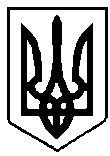 ВАРАСЬКА МІСЬКА РАДАВИКОНАВЧИЙ КОМІТЕТВАРАСЬКОЇ МІСЬКОЇ РАДИ                   Р І Ш Е Н Н Я                            24.04.2023					м.Вараш			№152-ПРВ-23-7210Заслухавши звіт про виконання Програми економічного і соціального розвитку Вараської міської територіальної громади на 2022 рік, що затверджена рішенням Вараської міської ради від 17 грудня 2021 року №1171, на підставі статті 143 Конституції України, Указу Президента України від 24 лютого 2022 року №64 «Про введення воєнного стану в Україні», керуючись статтями 27, 52, 59 Закону України «Про місцеве самоврядування в Україні», виконавчий комітет Вараської міської радиВ И Р І Ш И В:Схвалити звіт про виконання Програми економічного і соціального розвитку Вараської міської територіальної громади на 2022 рік №7200-СЗ-25-23, згідно з додатком.Контроль за виконанням цього рішення покласти на першого заступника міського голови та заступників міського голови з питань діяльності виконавчих органів ради відповідно до розподілу функціональних обов’язків.Міський голова				                       	  Олександр МЕНЗУЛ 	Про схвалення звіту про виконання Програми економічного і соціального розвитку Вараської міської територіальної громади на 2022 рік